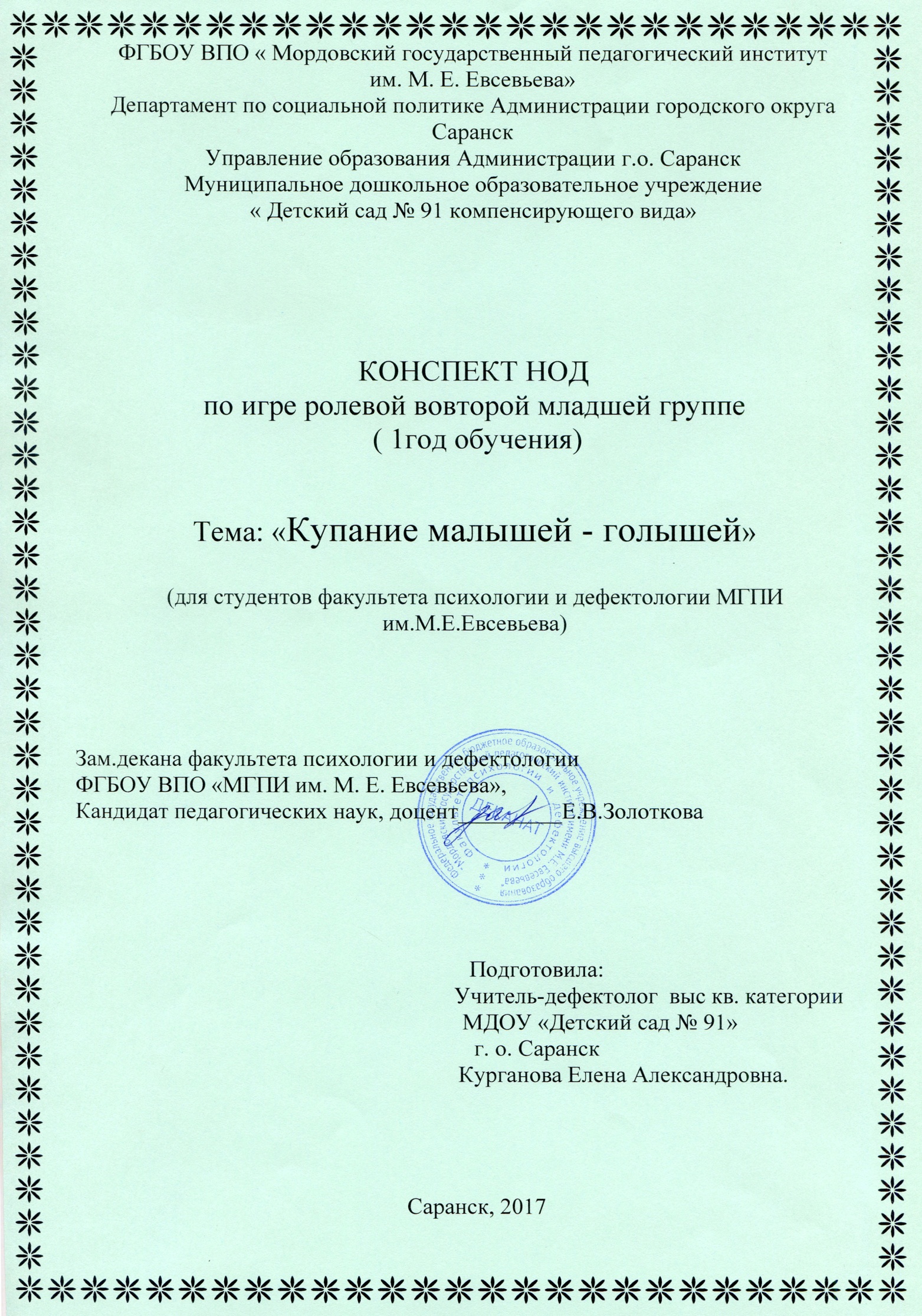 Программное содержание.1.Актуализация представлений детей о семье.                                                                             2. Продолжать учить детей брать на себя роли мамы, папы; соблюдать определенную последовательность действий; выдерживать роль до конца игры. 3.Развитие и коррекция внимания, мышления, памяти, коммуникативной функции речи.   4.Воспитывать бережное отношение к кукле, как к дочке. Воспитывать нравственные качества личности. Образовательные области. Социально-коммуникативное, познавательное, речевое, художественно- эстетическое, физическое  развитие.Методические приемы. Словесный, наглядный, практический. Наглядный материал, оборудование.   Ванночки, теплая вода, губки, мыло, полотенца, куклы.Ход НОД.Организационный момент. Психогимнастика«Здравствуй, солнце золотое!»Здравствуй, небо голубое!Здравствуй, вольный ветерок!Здравствуй, маленький дубок!Мы живем в одном краю —Я вас всех приветствую!2. Создание игровой ситуации.                                                                                     – Письмо от кукол. Хотят купаться, а сами не умеют. 3.Актуализация представлений детей о семье.                                                              – С кем вы живете?                                                                                                     - Что делает мама? (папа)                                                                                                   - Что нам нужно, чтобы искупаться?                                                                                 - В какой воде?                                                                                                                - Как будем с дочкой обращаться? 4. Подборка атрибутов. Игра детей.                                                                               а)  купание дочки  педагогом с речевым сопровождением: -что нужно  для купания: ванночка, губка, мыло, полотенце, ковш, вода теплая;                                         б) сейчас я надену фартук, закатаю рукава, чтобы не намочиться, налью воды, сделаю теплой;                                                                                                              в) порядок купания (голова, лицо, грудка, спинка, ручки, ножки) , искупали, вытираем полотенцем, укладываем в кроватку.                                                           5. Самостоятельная игра детей. 6. Рефлексия. Итог. Оценка деятельности детей.